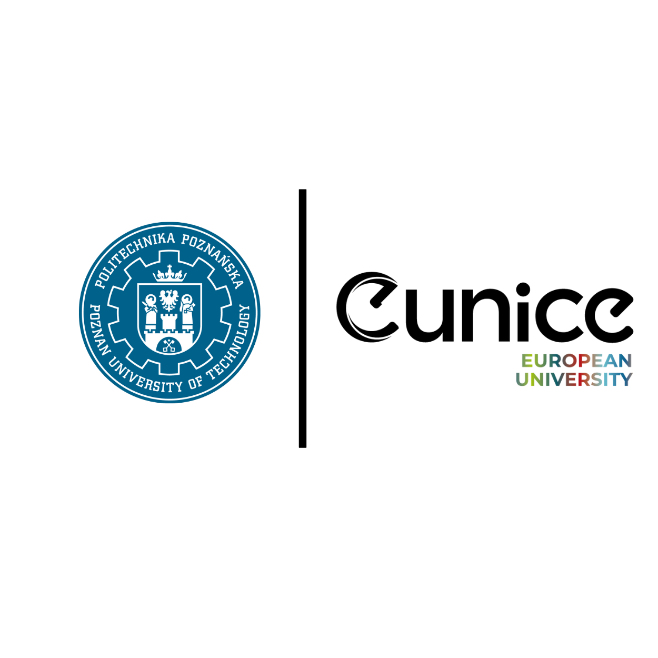 FORMULARZ ZGŁOSZENIOWY NA BLENDED INTENSIVE PROGRAMDane kandydata:Aktywność na rzecz Uniwersytetu Europejskiego EUNICENIE    TAK   Krótki opis działalności: ………………………………………………………………………………………………………………………………………………………………………………………………………………………………………………………………………………………………………………………………………………………………………………………………………………………………………………………Zgoda Koordynatora Wydziałowego Erasmus+ / Szkoły Doktorskiej na wyjazdWyrażam zgodę na wyjazd studenta/słuchacza Szkoły Doktorskiej na mobilność krótkoterminową
w ramach programu Erasmus+.…………………………						…………………………(data i miejsce) 	(podpis osoby wyrażającej zgodę)…………………………						      …………………………(data i miejsce)			           						 (podpis studenta)Imię i nazwiskoe-mail i telefon:wydział:kierunek studiów:stopień studiównumer albumu